[On Prescribed Syllabus of ISC Examination Year 2019 Onward from Reverie and The Tempest]Based on quotationsA Template On English and British Literature‘After travelling such space for days we began to translate. It was the same space. It is the same space always ….’- The Dolphins 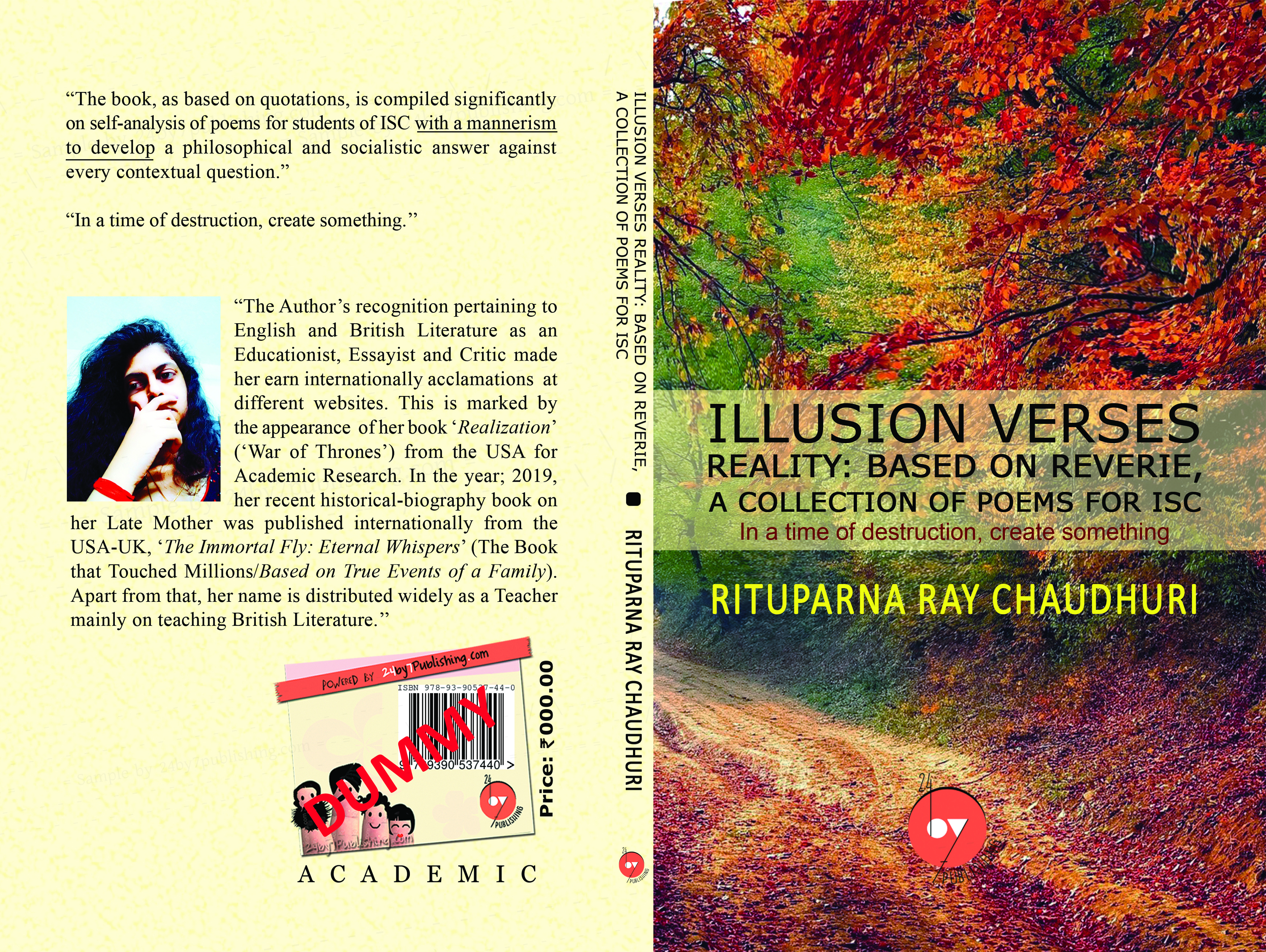 Images may be subject to copyright. Learn MoreAcknowledgementOn publishing of the book in Kolkata, the Author is bestowing her heartfelt thoughts and respect to her Publisher for constant support, patience, co-operation and guidance she had met with sophistication from every member of the Publishing House.CONTENTS PART 11Reverie: Importance of the text ……… 92. Introduction from author’s desk & ………………….. 103. Preface …………………..124. Discussion (in brief) on prescribed poems…………………..225. Contextual question with its layout answer: …………………..31 to 111a) The Darkling Thrush ………………… 32b) Birches ………………….. 47c) The Dolphins …………………..56d) The Gift of India………………….. 65e) Crossing the Bar …………………..75 f)John Brown ………………….. 81g) Desiderata …………………..87     h) Dover Beach …………………..93i) The Spider and the Fly ………………102j) We are the Music Makers ……………1076.  Literature on prescribed poems………..   1127. Questions from my academy……….. 1148. Important quotes …………………..128"Creativity involves breaking out of established patterns in order to look at things in a different way."PART 2THE TEMPEST1. Question on supernatural elements…1382. Referential Question on drama………147“If Winter comes, can Spring be far behind?”PART 1REVERIE: IMPORTANCE OF THE TEXT“Of perception on illusion verses reality the original text , as named ‘Reverie: A Collection of Poems’, containing pieces of legendary poetry like The Darkling Thrush, The Dolphins, The Gift of India, We are the Music Makers and so on more served me as reflective, philosophical and socialistic poems. If well analyzed, composition on different poetic works based on its allegorical meaning, metaphors, similes, alliteration and even with extended metaphor leads, in particular, to avoid an unwelcoming exposure at finite world that we human beings encircled in.” 	 “And we are here as on a darkling plain Swept with confused alarms of struggle and flight,Where ignorant armies clash by night.”INTRODUCTION FROM AUTHOR’S DESK-------“Writing has become my passion; Setting of my idea on any topic is now my impulse; Analysis is my rhythm: Literature is in my blood.” – Rituparna Ray Chaudhuri. Ray Chaudhuri was a student of Gokhale Memorial Girls’ School and Presidency College (now, Presidency University) in Kolkata.  She is one of great granddaughters of noted Historian and Educationist Late  Dr. Makhanlal Roy Choudhury and of Late Rajendralal Roy Choudhury at Noakhali Genocide of 1946 (Wikipedia). Having brought up in a family of literature, art and culture, as Google witnessed, with advent of time the author acquainted and specialized on 17/18 Century Philosophy, Metaphysics and Philosophy of Mind.  Her different works on English and British Literature, together, made her to be a foremost Essayist and Critic on different websites including Academia.edu, Phil Paper News with White Academia Logo and Shakespearian Birthplace Trust Logo, Author of India-USA (Detailed on Websites), Google Scholar and Owner and Teacher mainly on British Literature from Class VIII onwards College and Universities at Private Academy on name of her Late Mother, Supti Roy Choudhury Memorial: Private Academy.PREFACEImagination Vs KnowledgeThe chapel of the manuscript of this book is completely based on ISC Collection of Poems, 2019 onwards. On thinking to be of a general problem, occurs mostly among students, this manuscript on reference to an idolized question of each poem should, therefore, hopefully serve to frame a reflective and progressive quoted answer. Except the setting and self analysis of Author in drama and every poem with contextual quotations along-with its elaboration, illustrations on poems have been nourished on basis of reference to diagnosed thoroughfare of poetic explanation at workbook of Xavier Pinto (Workbook on Reverie, ISC Collection of Poems) addition to skill on various other sources including from History of English and British Literature. For further contact, the student can introduce on referential discussion at: rituparnaraychaudhuri@gmail.comBest WishesRegardsRituparna Ray Chaudhuri.“Make me thy lyre, ev’n as the forest is:What if my leaves are falling like its own!”History on Supti Roy Choudhury Memorial (in brief):# A TRIBUTE FROM A DAUGHTER TO THE MOTHERGoogle has given the Author an international breakthrough patronized innumerably of her written book called ‘The Immortal Fly: Eternal Whispers (Based on True Events of a Family)’, as published by Partridge International, An Imprint in Association with Penguin Random House with US Copyright Registration. Google Scholar Alert with citations (MLA, APA, Chicago, Harvard, and Vancouver) initiated the same book widely with another name ‘The Book that Touched Millions’ that followed as: ‘The Book That Touched Millions: The Immortal Fly in Phil Papers - Sun, 10/11/2019 - 12:18 at INSTITUTE OF PHILOSOPHY (SCHOOL OF ADVANCED STUDY UNIVERSITY OF LONDON).’ The same in nutshell is published in Times of India, Blog on Category ‘World’ On Name ‘Who Is She’?…..……….“Nearly a time passed away... The Seventh February, at 8: 20 A.M., 2019 is an unforgettable as well as unfortunate day for Ray [the Author is called as Ray by Partridge International (USA).]  The book, ‘The Immortal Fly…’ mentions, “I had asked Ma many times, but her impenetrable personality and dynamic words to everyone with a tinge of smile as reflected on her face, she was reluctant to continue her conversation with me. I had thought…”             Slowly with advent of time, Ray is now trying to engross self at work with her busy schedule, as before. Everything is now changeable:  including her prolonged general and stretchable private tuition on English and British Literature with its own identity has recently, also, been named…    The once unnamed tuition situating at a suburb called Madhyamgram in Kolkata (Kolkata-700129) is now introduced on educational world as Supti Roy Choudhury Memorial: A Private Academy. It is provided, herein, with a hash tag specifying, # ‘A Tribute from a Daughter - To the Mother’. – Rituparna Ray Chaudhuri. “No one is free, Even the birds are also caged in the sky.” (Edited) [The Immortal Fly: Eternal Whispers]ON MEMORIAM[The following Album & Excerpt (edited) taken from Original book ‘The Immortal Fly: Eternal Whispers (Based on True Events of a Family)’ by Rituparna Ray Chaudhuri, as provided on Websites.]………CROSSING THE BAR “Sunset and evening star,                      And one clear call for me!And may there be no moaning of the bar,                       When I put out to sea,But such a tide as moving seems asleep,                    Too full for sound and foam, When that which drew from out the boundless deep                         Turns again home.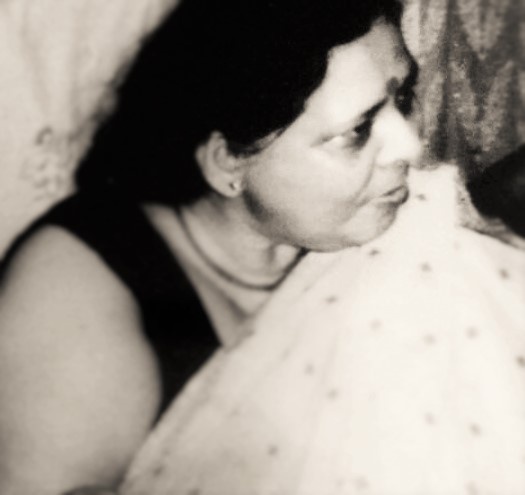   LATE (Mrs.) SUPTI ROYCHOWDHURY.(US Copyright Image)Twilight and evening bell,And after that the dark!And may there be no sadness of farewell,When I embark;       For tho’ from out our bourne of Time and Place                       The flood may bear me far,I hope to see my Pilot face to faceWhen I have crost the bar.”- Alfred, Lord Tennyson.Excerpt, that taken from the Original book, ‘The Immortal Fly…’ which is subtitled as “She knew her Daughter through Literature.”  :‘‘A tan brown skin woman was immensely nostalgic and emotional as an embodiment of self personality, self determination, beauty and patience along with self education from Calcutta University on Indian and Western Philosophy as well as an expertise on Bengali Literature, castrated with self confidence on her only daughter, whom she called on name of ‘Babuli’. ..…During a certain recovery, in midst of struggle, throughout long period of 51 days in  ICU- 12, Babuli’s Ma had her blissful words (as translated from Bengali Language) to her daughter (whom the websites mature the name as Author Rituparna Ray Chaudhuri): ‘I believe from self, on what my daughter speaks deeply on own style is ‘Hence, for The World.’ ‘’’ --------“I have loved the stars too fondly to be fearful of the night.” [The Immortal Fly: Eternal Whispers].“This world’s no blot for us,Nor blank; it means intensely and means good.To find its meaning is my meat and drink.’’Discussion (in brief) on Prescribed PoemsThe Darkling Thrush: Yet, the meaning of the word thrush, in Romantic Literature, represents hope. It’s the very end of the year by now. The countryside is frozen into an icy and as such there occurs in the poem a dead and desolate landscape. Written at the turn of 20th century, declination of rural agricultural society and the rural customs and traditions caused by the industrial revolution the speaker is “shrunken hard and dry’’!“An aged thrush, frail, gaunt, and small,In blast-beruffled plume,Had chosen thus to fling his soulUpon the growing gloom.”Birches: The poem describes the perception of life has changed as he was growing up. It describes the reminiscence of an adult about his boyhood days of swinging on birches.  In case of pleasant memories, a person remembers them with joy and longs for returning to those past days: Such is the case when the poet sees the birches. Thus, the storm, despite impinging upon the trees, makes them more beautiful. He does not feel that there is a better place than earth. He has given an ambiguous view of the natural world and used as a starting point for questioning the nature of human existence. Instead of escaping the problems of life through trying to control nature, the speaker’s goal is to reach up to a higher level of existence.“So low for long, they never right themselves:You may see their trunks arching in the woodsYears afterwards, trailing their leaves on the ground….”The Dolphins:  The poem is a dramatic monologue with words begin “world is what you swim in, or dance.” The words swim and dance, no doubt are depicting joy and freedom, but preposterously in the next line when reality strikes hard. “World is what you swim in, or dance, it is simple.We are in our element but we are not free.Outside this world you cannot breathe for longThe other has my shape.”The Gift of India: The poem enhances the selfless sacrifices of the Indian soldiers, from prospection of Mother, who fought for the British during the First World War elaborates the horrors through brutal killings in alien lands.“Is there aught you need that my hands withhold,Rich gifts of raiment or grain or gold?Lo! I have flung to the East and WestPriceless treasures torn from my breast…”Crossing the Bar: ‘The Symbolical representation of the poem represents a placid and calm attitude towards Death. The Pilot is a metaphor for God, whom the speaker hopes to meet face to face.’ “For tho’ from out our bourne of Time and Place  The flood may bear me far,I hope to see my Pilot face to face   When I have cross’d the bar.’’John Brown: The ironical representation of the imaginary poem refers to theme of an anti war poem highlighting a defined contrast between fascination of war and its futility on other hand.“…Then the letters ceased to come, for a long time they did not comeThey ceased to come for about ten months or moreThen a letter  finally came saying, “Go down and meet the trainYour son’s a-coming from the war.’’Desiderata: The choice of the poet’s words in the poem defines and illustrates of a positive, self discipline and an optimistic life. “Take kindly the counsel of the years, gracefully surrendering the things of youth.Nurture strength of spirit to shield you in sudden misfortune. But do not distress yourself with dark imaginings.”Dover Beach: Once the poet said, “More and more mankind will discover that we have to turn poetry to interpret life for us, to console us, to sustain us.’’ He thought poetry would replace conventional religion and to become new spiritual force in society. He is standing at a window overlooking a stretch of beach in South of England, near Dover. From there he can see across the English Channel to the French coast just twenty miles away… The melancholy poem elaborates to find a message that it is only through love people can find the lost faith.“Its melancholy, long, withdrawing roar,Retreating, to the breathOf the night-wind, down the vast edges drearAnd naked shingles of the world.”The Spider and the Fly: A cautionary tale teaches not to get carried away by false praise in the society who uses to disguise their evil intentions.“The spider turned him round about, and went into his den,For well he knew the silly fly would soon be back again:So he wove a subtle web, in a little corner sly,And set his table ready…” We are the Music Makers: The artists keep away from any physical action but address burning issues through their art. They can produce a work of art resemble the magnificent Nineveh or Babel in each era and destroy it with prophesy of a new and better era. They are apparently the “losers’’ and ‘’forsakers’’ of the world but at the same time they are ‘the movers and shakers/ of the world for ever.’“And o'erthrew them with prophesying
To the old of the new world's worth;
For each age is a dream that is dying,
Or one that is coming to birth.”CONTEXTUAL QUESTION WITH ITS LAYOUT ANSWER OF EACH PRESCRIBED POEM, ISC 2019 ONWARDS: “Ah, love, let us be trueTo one another!  For the world, which seemsTo lie before us like a land of dreams,So various, so beautiful, so new…”The Darkling ThrushElaborating “The poem, ‘The Darkling Thrush’ of Thomas Hardy appears as a sense reflected on the topic.” “The tangled bine-stems scored the skyLike strings of broken lyres …”Answer.~ “My own meaning when I would be very fine,But the fact is that I have nothing plann’d,Unless it were to be a moment merry,A novel word in my vocabulary.’’Thus, Hardy has de-romanticised nature taking even the capacity for renewal. Romantics such as William Wordsworth often depicted nature as awe-inspiring in the process of the natural world. Though he has mediated on nature of life, he has found no life in nature. Even the thrush, the harbinger of hope, is ‘’aged’’ and on its last song. By using the exhausted landscape as a symbolic projection of the speaker’s own life, Hardy makes a bleak comment on the potential of human nature as well.“Oh! lift me as a wave, a leaf, a cloud!I fall upon the thorns of life! I bleed!”The speaker of ‘The Darkling Thrush’ is a typical Hardy character: a watcher, a thinker, one who projects onto the physical world his own emotional turmoil. The speaker, leaning on a gate looks at the darkening countryside. The landscape around him is gloomy and barren. He finds the setting sun as ‘’a weakening eye’’, and the land like a grey-ghost. Paradoxically, the world revolves around the speaker, yet also seems to ignore him. This intense inwardness is seen in how the speaker characterizes other people. It is not just some people or some families that are lost but ‘’all mankind’’ that has retreated from nature’s threatening landscape and ‘’sought their household fires.’’ The speaker is all alone in the wintry, frosty night on a barren landscape, with no hope of getting any warmth.“We paused amid the pines that stoodThe giants of the waste,Tortured by storms to shapes as rudeWith stems like serpents interlaced.’’The poem presents an image of desolation. Even the song of ‘’joy illimited’’ does not relieve the poet’s depression. There is no transformation from the mood of death into joy of optimism, so the contrast of the thrush’s song serves to heighten the poet’s despair. The corpse of the old century never gives way to the birth of the new. Thus, the poem speaks of a bleak future.The speaker is so engrossed in his thoughts of hopelessness that even the joyful song of the thrush does not herald any hope for the future in the new century. “I leant upon a coppice gateWhen Frost was spectre-grey,And Winter’s dregs made desolateThe weakening eye of day.”The thrush, the symbol of hope is depicted as a pitiful creature, in danger of being overpowered by the elements. The situation is reflected in the words ‘’blast-beruffled’’ that emphasise the power of the wind and the puny status of the thrush. The thrush chooses to ‘’fling his soul/ Upon the growing gloom’’. ‘’Fling’’ is a verb that seems to hint at a careless, hopeless action, as if the thrush were seeking in vain to represent the forces of hope. The uncertainty is picked up in the final line of the poem. There the speaker reflects that even if the thrush does know of some reason for hope, he is unaware of any such reason to hope for a bright future.“At once a voice arose amongThe bleak twigs overheadIn a full-hearted evensongOf joy illimited;”The word ‘darkling’ has a history in poetry. The word goes back to the mid-fiftieth century. Milton, in Paradise Lost, Book III described the nightingale ‘the wakeful Bird/Sings darkling, and in shadiest Covert hid/ Tunes her nocturnal Note…’.Keats used the word in his ‘Ode to a Nightingale’ “Darkling, I listen….’’. Matthew Arnold, in ‘Dover Beach’ wrote about the ‘darkling plain’. Similarly there is a tradition of poems about birds like Keats’s ‘Ode to a Nightingale’, Shelley’s ‘To a Skylark’ and a number of poems by Wordsworth.In the last stanza the poet reveals his lack of faith. There is “So little cause for carolings’’, he asserts. The bird’s ‘’ecstatic sound’’ is not founded in reason or faith. For a moment perhaps there is a note of hope, he ‘’could think’’ there was some hope for the frosty world, but he cannot sustain his belief. In the end, the speaker has no hope; he only observes with a touch of irony that the thrush seems to have hope.The thrush sings a song of evening rather than morning. The song of the thrush symbolizes the speaker’s fervourless spirit, but the thrush himself is aged, ‘’frail, gaunt and small’’. It does not symbolize new life but clings to the dying old century. Even after hearing the thrush’s ‘’full-hearted evensong/Of joy illimited,’’ the speaker’s depression is lifted only as far as a state of puzzlement. He comes into the new century unable to think about any reason that can make the thrush, a representative of nature, with a hope.“Break, break, break,On thy cold gray stones, O Sea!And I would that my tongue could utterThe thoughts that arise in me.’’The word ‘darkling’ corresponds to two meanings in the poem: ‘in the dark’ and ‘obscure’.  In the title of the poem, Hardy appears to have consciously used words with a long poetic history. The word ‘Darkling’ means in darkness, or becoming dark. The speaker in the poem is able to see the landscape, but the sun is ‘weakening’, not completely set. The landscape that appears to him is barren and grey like a ghost. The day is ending and the sun is setting, making the twilight desolate.For the speaker the century that has passed is now a ‘’corpse outleant.’’ The sense of loss is everywhere, even in the procreative powers of nature itself-‘’the ancient pulse of germ and birth,’’ which is now ‘’shrunken hard and dry.’’ There is just a sense of gloom that generalizes everything. For him, the world is going from bad to worse, and the century’s passing is merely a way to keep time of misery’s march.If the bird is “in the dark”, singing at night and flinging its soul into the “growing gloom”, it appears to be singing for obscure reasons. Whatever prompts the bird’s song is not evident to the poet. The “illimited joy” of the song and “blessed hope” it signifies appears to be a small compensation for the pain men and women endure and have endured through the century. If the bird sings while humanity confronts the desolation of its existence, the thrush’s joy can only be heard as an ironic comment on humanity’s joyless state. The song of the bird at night though full of joy and hope, does not bring any hope for the future and is as obscure as night. Thus, ‘The Darkling Thrush’ is an apt title for the poem.The Darkling Thrush was written by Thomas Hardy in 1899. Originally titled ‘By the Century’s Deathbed, 1900’, it was published on December 29, 1900, in The Graphics, a weekly newspaper. In this poem, the poet describes his feelings and also the feelings of an entire nation passing of a century and the transition between Victorian era (1837-1901) and the Modern era. The Victorian era was marked by intense and rapid change in polity, society and religious beliefs due to the developments in science and technology. These changes created a feeling of hopelessness and bleak future in poet’s mind which is reflected in the poem.Hardy was disillusioned with the ways in which industrialization was changing human beings and their relation to their environment. During the Victorian era, technologies such as their railways, electricity, steam engines, and suspension bridges re-shaped the working lives of millions of British. Many of them flocked to cities to work in factories and live in row houses. The agricultural depression of the 1870s further depleted the number of remaining farmers. By the turn of the century, more than 80 percent of Britain’s population lived in cities. Due to these developments, people wanted to believe that their lives have purpose, and that the future will be better for them. However, all of the evidence during Hardy’s time belied any hope for a bright future. The wars (e.g. the Boer War of 1899-1902), which the British Empire waged all over the world in the name of civilizing ‘’ignorant’’ peoples, as well as the degrading living conditions of the working class toiling in poverty in industrialized cities  was depressing. These urban labourers were now not only cut off from any relationship to the land but also cut off from the products of their work. Technological progress and scientific knowledge had not brought enlightenment to the masses. On the contrary, they brought more misery and pain. Hardy’s hopelessness was rooted in his lament for the now abandoned farms of the countryside and for the loss of rural customs and traditions.“What I aspired to be,And was not, comforts me.’’The second stanza extends this death-sense to include time as well as space.  The landscape seems to represent the corpse of the century that is ending, or dying. Thus, the very ‘’pulse’’ of creation is dead and nature is at a standstill. There is no hope for the next spring to come.“….Behold, we know not anything;I can but trust that good shall fallAt last-far off- at last, to all,And every winter change to spring.”In the first two stanzas of the poem, the world appears to be physically dead. There is little to see in the ‘’spectre-grey’’ landscape; the ‘’eye of day’’ is weak. “Winter’s dregs’’ offer little to satisfy the human need of warmth. Heaviness characterized the sense of touch, as suggested by Hardy’s use of ‘’leant’’ to describe the speaker’s physical posture in the scène: finally, there is no sound at all. The image of tangled bine-stems resembling strings of broken lyres vividly conveys the utter silence of the scene.“So little cause for carolingsOf such ecstatic soundWas written on terrestrial thingsAfar or nigh around.”The poet feels himself as an isolated man. He has lost his connection with the 19th century and has no hopes for the coming 20th century. Hardy, like the people of his era, witnessed the challenges posed by the growth of Charles Darwin’s evolutionary theory and the new social and scientific ideas. He yearns for that simpler, truer world, and seeks to recapture something that is lost, but old century is dead and outlook for the new century is bleak.“The ancient pulse of germ and birthWas shrunken hard and dry,And every spirit upon earthSeemed fervourless as I” In the last stanzas, nature as represented by the singing thrush, displays a sudden vigour. Here, too, nature is ‘’senseless’’, in as much as the song does not arise from anything perceived in ‘’terrestrial things.’’ That is, the song is not inspired by anything in the immediate scene, or anything that the poet might understand as a reason for the song. The frailty of the bird itself, “gaunt and small’’ with ‘’blast-beruffled plumage’’, also prevents any song.“To lie before us like a land of dreams,”Thus, the entire poem has portrayed a bleak picture of nature and the gloom is emphasized far more than the joy.BIRCHESElaborating“The poem elaborates with Naturalistic description discussed a fanciful explanation with realization on exploration of a person’s existence in the materialistic world”.“I like to think some boy’s been swinging them.But swinging doesn’t bend them down to stayAs ice-storms do.”Answer.~ The speaker in the poem sees birches bending to left and right, and he likes to think that some boy has been swinging them. The association of the bent boughs of the birch trees with a boyhood game evokes a feeling of joy by reminding the poet of his own childhood days, when he used to be ‘’a swinger of birches’’. The speaker is so delighted to remember the experience of swinging on the birches that he yearns to go back to his childhood days.“Often you must have seen themLoaded with ice a sunny winter morningAfter a rain.’’The poem, ‘Birches’ certainly begins in delight, although the delight is not explicitly stated. A person, when, sees an object that he had seen earlier is remained either of some pleasant memories attached to it or some untoward happening. In case of pleasant memories, a person remembers them with joy and longs for returning to those past days. Such is the case when the poet sees the birches.“And climb black branches up a snow-white trunkToward heaven, till the tree could bear no more,But dipped its top and set me down again.’’The desire for climbing up a tree and thus “getting away from earth’’ is a kind of desire for an escape from life, and this desire is felt by the speaker when he is “weary of considerations/ And life is too much like a pathless wood.’’ Here the poet has compared the difficulties and hardships of life to the difficulties of walking through “pathless wood”, where one may easily lose one’s direction. “One by one he subdued his father’s treesBy riding them down over and over again…”The thin crystals of ice are compared to fragments of broken glass, “the inner dome of heaven had fallen’’. Again the bowed down birches trailing their leaves on the ground are compared to girls, who threw their wet hair over their faces in order to dry them. This simile brings out the delicacy and vulnerability of the trees.“Until he took the stiffness out of them,And not one but hung limp, not one was leftFor him to conquer.’’ Usually wisdom is associated with adulthood and the maturity that comes with it. It is in the last part of the poem, when the speaker turns an adult that wisdom dawns on him. The swinging of birches is no longer a boyhood game. It tells him about the need of maintaining a fine balance between the real worlds and imagination.The very next picture, in the poem, chills the joy of the opening line. The speaker when leaves his imaginative world and comes back to reality, he rejoices in the beauty of nature. The ice-storm which covers the branches of the tree with crystalline ice makes the birches more beautiful than they were before. They delight both eye and ear as they “click upon themselves’’ and the sun ‘’ cracks and crazes their enamel’’. Thus, the storm, despite impinging upon the trees, makes them more beautiful.“Earth’s the right place for love:I don’t know where it’s likely to go better.I’d like to go by climbing a birch tree…”The ambiguity in nature is used by the poet to describe the ambiguity he finds in human experience. This larger theme is first seen through the boy’s playing on the trees. Here, again, the poet has juxtaposed the positive and negative images. What at first seems like innocent play gains a darker note when the speaker describes the ultimate damage done to the birches by the boy.“They click upon themselvesAs the breeze rises, and turn many-coloredAs stir cracks and crazes their enamel.’’But at, there is also the desire to “come back’’ to earth, and this desire is important. The speaker in the poem wants to get away from the struggles and stress of life not by dying but by climbing a birch tree, tipping its branches towards heaven and then returning to earth.So, while the hardships of life prompt him to search for an escape, yet he ultimately is more comfortable with the “Truth” of his earthly existence. He would like to experience both worlds, climbing “Toward heaven, till the tree could bear no more’’, then dipping him down back to earth. The poet prudently wants to have it both ways. He would like to get away from earth and then get back to it. He does not want that “fate” should “wilfully’’ misunderstand him and grant him only half his wish , i.e. the wish to get away, because the other part of his wish, i.e., to get back, is also very strong. Thus, the speaker wants to be able to return to the innocence and beauty of nature, to let nature refresh him and then to return to the everyday rigours of life on earth. And, the reason for his wish to return is pragmatic. The speaker wants “to get away from earth awhile” but also to “come back to it and begin over.’’ He wants to exist in the real world with all its hardships and go back to nature to refresh him to enable him return to the everyday grind of life on earth.“…Whose only play was what he found himself,Summer or winter, and could play alone.’’The poet does not feel that there is a better place than earth. The real world makes possible the fantasies of the poetic imagination. The wisdom that dawns on him is the fact that the real world, earth, may be painful but it defies a person and his existence.The damage caused to the birches by the ice-storm does not allow them to “never right themselves’’. The speaker says that reality dawned on him-“Truth broke in” to his pleasant vision of a boy at play. It made him realize that nature can be beautiful and offer an opportunity for contemplation and escape from rigors of life, but it also can be cruel and destructive. “And life is too much like a pathless wood…I’d like to get away from earth awhileAnd then come back to it and begin over.’’THE DOLPHINSElaborating“The poem is a protest against the slow destruction of nature and natural creatures by man”.“Music of loss forever from the other’s heart which turns my own to stone.There is a plastic toy. There is no hope.’’Answer.~ On perception of the poem ‘The Dolphins’ is no doubt a metaphorical poem, in the twenty first century. Human selfishly concentrate on their own lives and consider their likes and dislikes. The poet here wishes the reader to recall the pain and suffering of the trapped animals, the ill-effects it has on the imprisoned animals which are forced to live against their liking. Man makes unfair use of them; utilize them for human gain and personal pleasure. This is proof of man’s selfishness, his greed. “We were blessed and now we are not blessed /After travelling such space for days we began/to translate. It was the same space. It is the same space always and above it is the man.”This slowly gives them a feeling of their doom as they know that they will never live a normal life again. This isolation from their fellows will gradually lead them to death. Man ought to realize the need to let animals live freely in their own natural habitat, where they shall be happy and live with satisfaction. Challenging the dictates of Nature has its own repercussions.  “And now we are no longer blessed, for the world/will not deepen to dream in.”Through the voice of the dolphin the poet reminds the reader about the various animals that are entrapped and encaged by man, for his amusement.  The poet here has chosen to aim at species as a means of torturing certain animals as man considers himself as best living species and feels that he can choose to do whatever he feels like, as he is privileged.  He has appealed to man to allow animals to enjoy their natural rights, live in their original habitats and treat them as they should. “The moon has disappeared. We circle well-worn grooves/ of water on a single note/Music of loss forever/from the other’s heart which turns my own to stone.”It is not right to deny one’s right, as he would not prefer to live a life of imprisonment. Thus, he has tried to caution man that as they are lower animals and do not possess the same potential; man has reduced them today to the slaves. They are nothing but a plaything in his hands; compelled to do whatever he wants them to do. Just because they cannot voice their displeasure, man forces them to fulfill his desires.“We sink to the limits of this pool until the whistle blows. There is a man and our mind knows we will die here.’’So, Carol Duffy has very skillfully through the poem The Dolphins placed her question to the reader in a very intelligent manner to make man to rethink whether his cruel treatment towards animals is justified, whether man himself would ever surrender to such confinement, would be happy to live such a life of monotony? This man-made world can never provide them either peace or happiness. It makes life bitter and every moment he is reminded of the agony of his imminent death. “There is a man and our mind know we will die here.”Here it is seen that he has imprisoned the dolphins in an artificial environment, leaving their ‘natural world’ are removed from sea and compelled to live in a small pool. The difference between the two worlds, the freedom they enjoyed earlier and the despair that they now suffer because of the loss of their freedom, forcefully having to stay away, being deprived of their natural habitat is untold misery. The sad state of the dolphins urges man to realize that he should not treat the animals cruelly; neither should man exploit the animals for his own benefit.‘’The moon has disappeared. We circle well-worn grooves of water on a single note. Music of loss forever from the other’s heart which turns my own to stone.’’The poet has raised her protest through the poem to make man aware of the wrong being done to the helpless creatures, so that more and more people come forward to stop this. The poem is an indirect message to man, the readers of today. “After travelling such space for days we began to translate. It was the same space. It is the space always and above it is the man.”The poem has been written in simple language in the voice of a dolphin in the first person after the third line. It has been presented in the form of monologue of a trapped dolphin kept in a water park along with some of its species; it relates the helpless state.  Like a modern poem, she has not made use of any rhyme scheme; her use of punctuation is striking. The frequent use of short, emphatic sentences analyse the constructed attitude of the dolphins. The dolphin is a friendly creature. The two entrapped dolphins are kept in a pool, and made to play with a colored ball. It is a plastic toy that they have to balance to entertain man. There is a man who compels them to do it:  Dolphins are sensitive animals. The words- “and above it is the man’’ is proof of man’s superiority and his role in the abduction of the dolphins.“We have found no truth in these waters, no explanations tremble on our flesh.’’Man is too proud of him and thinks of himself as the master of the earth. His unending desire is to establish his control on everything in life specially the animal world.  “….our mind knows we will die here’’.Each living being has been created by God and has the liberty to live and enjoy its own habitat. The poem is a reminder to man to be realized and man needs to restrain himself; and the time has come when he needs to stop using animals to fulfill his unreasonable desires. It is time he learnt to question himself, whether he has the right to use an animal for his fancy. “The other has my shape. The other’s movement forms my thoughts. And also mine. There is a man and there are hoops. There is a constant flowing guilt.’’“Nor certitude, nor peace, nor help for pain;And we are here as on a darkling plain;Swept with confused alarms of struggle and flight,Where ignorant armies clash by night.”THE GIFT OF INDIAElaboratingWhat is the term ‘Gift’ on reference to the poem?“Can ye measure the grief of the tears I weepOr compass the woe of the watch I keep?”Answer.~ “Silent they sleep by the Persian waves,Scattered like shells on Egyptian sands…”The poem has personified the country India as the mother of its entire people. The boundless grief of Mother India for her heroic sons, who were killed in alien lands, is expressed in the poem. One of the critics mentioned that “It is India only, the great India, which represents itself as eternal Mother India, who loves her sons and daughters as a real mother does…’’Mother India’s crying over the loss of Indian soldiers can be seen as a reflection of every mother lamenting the loss of her martyred son. The soldiers, their families are thus the victims of any war encompassing loss and bloodshed. She visualizes a day when the world would be free from hatred and agonies of war and life would be modeled on the new found peace.Ever since the time of the Ancient Greeks, literature has glorified war-hoes. They have made the war seem like a worthwhile, honourable and romantic endeavour. For the most part, war, although tragic, was viewed as necessary and, in many ways, romantic. This notion was shattered at the beginning of the 20th century by the horrors of the First World War, termed as the ‘Great War’. This war brought about a great change in the minds of Westerners, who had grown accustomed to the rosy pictures painted by the Romantic and the Victorian authors, painters and poets. “They lie with pale brows and brave, broken hands,They are strewn like blossoms mown down by chanceOn the blood-brown meadows of Flanders and France.”The number of deaths caused by the Great War, the inhumane nature of trench warfare, introduction of new deadly chemical weapons such as the chlorine gas and the mustard gas, the conditions under which soldiers were made to live and fight, appeared to be the antithesis of  what civilized existence was supposed to be.‘’I'd like to be the sort of man the flag could boast about;
I'd like to be the sort of man it cannot live without;
I'd like to be the type of man That really is Indian:”Sarojini Naidu’s The Gift of India though a patriotic poem, can be read as an anti-war poem at one level. Naidu through this poem has depicted the horrors of war through the brutal killings of the Indian soldiers in the First World War. These Indian soldiers were used as pawns in the war by the British. They were in no way involved in the cause or the outcome of the war but they were unscrupulously deployed for the benefit of the British. These soldiers fought in alien lands and died on the battlefield. They could never reunite with their country and their families. Their dead bodies lay lifeless like the shells scattered on sands. Their severed limbs and disheveled, bloodstained bodies are proof enough of the horrors of war, which these soldiers had to face. “And the far sad glorious vision I seeOf the torn red banners of Victory?’’ Thus, the immeasurable grief of Mother India in the poem reflects Naidu’s anti-war attitude. Throughout the poem, war is not glorified but condemned. Mother India throughout, lamented the loss of her children.The precious gift of so many lives of Indian soldiers entrusted to the British cause in the First World War can never be undermined. With broken hands, pale brows, far away from home, the dead bodies of these soldiers lie in alien graves. It is hard to measure the grief of these mothers who gave their sons to be sacrificed in the war for the sake of the British.“….And you honour the deeds of the deathless ones,Remember the blood of thy martyred sons!” Mother India believes that the sacrifices made by Indian soldiers would create a world devoid of hate and terror. Love, respect and honour will be inextricable part of this new world, laid on the foundation of the gift of India-the blood of her martyred sons. Losing these priceless gems thus fills Mother India’s heart with immeasurable sorrow and grief. The title of the poem is thus appropriate as no other gift could be as valuable as lives of India’s ‘martyred sons.’“…Or the pride that thrills thro’ my heart’s despairAnd the hope that comforts the anguish of prayer?”The title The Gift of India is apt as the poem focuses on the priceless lives of Indian sons given as gift to Allied forces during the First World War. The poem begins with Mother India crying out that though the British had taken over her country and monopolized its resources in terms of raiment, grain or gold, the loss is insignificant in comparison to the ruthless killing of her sons who were duty bound to serve the self-assumed rulers of India i.e., the British.Over one million Indian troops from Britain’s colonial empire served in the British Army in the First World War. Nearly 75, 0000 died on foreign lands-referred by Naidu as pearls gathered in alien graves. The Indian troops were of vital significance in many battles of the First World War and served not only in the Ypres sector of Western Front but also in Mesopotamia and Gallipoli. There were large numbers of Indian soldiers who travelled from India to fight in the trenches of France and Belgium. Everywhere, be it Persia, Egypt, Flanders or France, Indian sons sacrificed their lives for the British cause, “…On the blood-brown meadows of Flanders and France.’’“….And yielded the sons of my stricken wombTo the drum –beats of duty, the sabers of doom.’’Sarojini Naidu has presented Mother India in a unique and unforgettable way where she considers the precious lives of her sons as her gifts to the British. The British cannot measure the grief encompassing her in losing the sons of her stricken womb. They cannot estimate the pride that runs along the despair of her heart, yet she is interested in the sad but glorious vision of true freedom, where “the terror and the tumult of hate shall cease.’’ Despite losing her numerous sons in the battlefield she is hopeful and believes life will become anew on “anvils of peace’’.  The only request she makes to the British is that the brave Indian soldiers, who died for their cause should be remembered and honoured till the world lives.“Where the mind is without fear and the head is held high;   Where knowledge is free;   Where the world has not been broken up into fragments by narrow domestic walls;   Where words come out from the depth of truth;’’“A prayer of thanks, I say for you       And for the mother, who lost a son,And for the rights I have,        That your sacrifice won.”CROSSING THE BARElaboratingExpress the truth underneath the poem.“But such a tide as moving seems asleep,Too full for sound and foam, “Answer.~ The entire poem hinges on the interpretation of the meaning of the title “Crossing the Bar”. Literally, the bar refers to the sandbar, which is a ridge of sand built by currents along a shore. Allegorically, the bar represents the boundary between life and death.“Sunset and evening star,           And one clear call for me!’’ The poem is all about crossing this bar between the sea of life and the ocean; and the soul returning to eternity to meet the Maker, i.e., God.“For tho’ from out our bourne of Time and PlaceThe flood may bear me far …” An allegory is a narrative, which describes one coherent set of circumstances but signifies a second set of meanings. In simple terms, an allegory reveals a hidden meaning. The poem “Crossing the Bar”, at a first glance appears to be an objective poem, which describes a voyage across the sandbar at the harbour’s entrance into the sea. It has a deeper meaning and every aspect of the poem works at two levels, literal and allegorical.“And there may be no sadness of farewell”The voyage is a metaphor for the final journey of man. The poem begins with the description of a ship that is about to sail on a long voyage at “Sunset” when the “evening star” is visible in the sky.  The setting of sun is symbolic of the old age of the speaker. Tennyson was eighty years and was recuperating from a serious illness, when he wrote this poem. “When that which drew from out the boundless deep  Turns again home.” The “evening star”, which is a guiding light for the mariners, is symbolic of impending death. The “one clear call” which is the formal announcement before the ship leaves the harbour, is a signal for the speaker that death is nearing. The speaker wants no “moaning of the bar” that no expression of sorrow whence he puts “out of sea”. The bar refers to a ridge of sand built up by currents along the shore. Here the bar is a metaphor for the boundary between life and death.“I hope to see my Pilot face to faceWhen I have crost the bar.’’ It has been personified and given the human quality of moaning. The speaker wishes not to hear the forlorn sound of the waves crashing against a sandbar, when he sets out his journey. It means that the speaker hopes for a gentle crossing out of the harbour, one without turbulence associated with the “moaning of the bar”, i.e., he wants to move gently from life to death , without any fear.“Twilight  and evening bell,      And after that the dark !And may there be no sadness of farewell,      When I embark;”According to some of the critics the word “crossing” has religious connotations. “Crossing” refers both to “crossing over” into the next world. Some people believe that, the term “Crossing” suggests the “Cross of Jesus”, the transformational event that in Christianity, enables people to be reconciled to God and reach Heaven, which is beyond the Earth’s “Time and Place.” However, despite its strong Christian overtones, “Crossing the Bar’’ has a universal appeal to all people as everyone can relate to the image of the journey of life into death.“But such a tide as moving seems asleep, Too full for sound and foam…”Thus the poet, comparing his dying to the departure of a ship on a voyage into an unknown sea, feels no fear and no reluctance at the prospect of leaving life. He has completely surrendered his will to the force which will carry him away, he knows that his soul may be taken far from all he has ever known, but is confident that he will, at last, we see the God whose nature he could only infer while on earth.“And there may no moaning of the bar”-JOHN BROWNElaboratingHow has the irony established in the poem?“And I saw that his face looked just like mineOh! Lord! Just like mine!”Answer.~ “And I saw that his face looked just like mineOh! Lord! Just like mine!”War has long figured as a theme in poetry; some of the world’s oldest surviving poems are about great armies and heroic battles. While Homer, the legendary ancient Greek writer, idealized his combatants and their triumphs, the treatment of war in poetry has grown increasingly more complex since the time of Homer. The numerous conflicts of the 20th century especially the First World War have led various poets to write on the horrifying effects of war.“Oh! Good old-fashioned war!’’War is thus so fatal that it forces a man to act inhumanly against his own race. This is what scared John Brown the most; that his enemy whom he intended to kill looked just like him. Both the soldiers, at the end, were victims of the same war. They were in no way connected with the cause or consequences of the war, yet they were duty-bound and had to kill their own brethren. “She smiled and went right down, she looked everywhere aroundBut she could not see her soldier son in sight…’’One of the main themes of Dylan’s song is the fatality of war. No specific war forms the background of the poem and hence gives it a universal appeal. Since time immemorial wars are being fought at the cost of innocent lives. “But as all the people passes, she saw her son at lastWhen she did she could hardly believe her eyes”The supposedly just causes behind these wars are unknown not only to the civilians but also to the soldiers fighting at the warfront. They are made pawns in the hands of war-mongers for their own selfish purposes. Dylan’s song through the character of John Brown depicts how fatal a war can be.”While she couldn’t even recognize his face!Oh! Lord! Not even recognize his face”John Brown, a young handsome soldier goes off to fight in a war. His mother feels proud on seeing her son dressed in a soldier’s uniform. But of, the gruesome reality is that the same war which wins him medals leaves him disfigured. He comes back home with his face all shot up, his hand blown off and with a metal brace around his waist. “I was on the battleground, you were home…acting proudYou wasn’t there standing in my shoes”This war though does not kill him physically, but leaves him shattered, both physically and mentally. His condition becomes so wretched that he could hardly speak. “I was on the battle-ground; you were home….acting proudYou wasn’t there standing in my shoes”John Brown’s mother, who had so happily seen him off at the railway station while he was going to war, is so appalled by his condition that she turns her face away from him. In a war, a man kills another man.“While she couldn’t even recognize his face!Oh! Lord! Not even recognize  his faceAll the soldiers fighting in the war, though fighting on behalf of their respective countries, are themselves victims of the same war. They have to endure both physical and mental hardships on the battlefield. Their bodies get disfigured and at times they become crippled. The worst part is that they get killed by the enemy.“Oh his face was all shot up and his hand was all blown offAnd he wore a metal brace around his waistHe whispered kind of slow…”DESIDERATAElaboratingDiscuss the poem on didacticism.“…it is a real possession in the changing fortunes of time.”Answer.~ “Therefore be at peace with God, whatever you conceive Him to be. And whatever your labors and aspirations, in the noisy confusion of life, keep peace in your soul.’’Desiderata (Latin: “desired things’’) is an inspirational poem that offers a positive outlook towards life. It advises people to be good and kind to all and asks them to see the world with both joys and sorrows. “You are a child of the universe no less than the trees and the stars; you have a right to be here.’’It suggests to the readers not to compare themselves with anyone but to enjoy their own achievements. The poem tells people to live a peaceful life and strive for happiness.“…..however humble; it is a real possession in the changing fortunes of time.’’Positivity is the main theme of Max Ehrmann’s poem Desiderata. Positivity is the practice of being or the tendency to be positive or optimistic in life. One should be positive in every aspect of life-in chaos, in speech, in relationships, in career, in love, in sudden misfortune, in loneliness, and in overall outlook towards oneself and the whole world. Abraham Lincoln said that “most people are about as happy as they make up their minds to be.’’ “Take kindly the counsel of the years, gracefully surrendering the things of youth.’’Thus as Ehrmann says in the poem that even with “its sham, drudgery, and broken dreams,’’, it can be a beautiful world if your mind perceives it to be so: What is important is to focus on the positive aspects and keep striving towards happiness. “Be yourself. Especially do not feign affection. Neither be cynical about love; for in the face of all aridity and disenchantment, it is as perennial as the grass.’’To maintain a positive outlook throughout life is an important message of the poem. One should not distress oneself with ‘’dark imaginings’’, but should become strong enough to deal with any misfortune.“Enjoy your achievements as well as your plans. Keep interested in your own career, however humble; it is a real possession in the changing fortunes of time.’’One must have belief in oneself. Believing that everything happens for a reason, and “universe is unfolding as it should” renders an optimistic outlook towards life and keeps one away from stress. Also what is important is to feel peace within one’s soul even if one has to work hard for one’s aspirations “in the noisy confusion of life.’’ “Beyond a wholesome discipline, be gentle with yourself. You are a child of the universe no less than the trees and the stars; you have a right to be here.’’“Speak your truth quietly and clearly; and listen to others, even to the dull and the ignorant; they too have their story.’’Positivity is within oneself, and what matters is how a person shapes his life. By comparing oneself with others one can turn bitter but by just enjoying one’s own achievements, one can be happy and satisfied. “…many persons strive for high ideals, and everywhere life is full of heroism.’’Thus to live life with positivity, we should be true to ourselves, should not compare our self with others, should not feign love or affection, should be humble, should not give way to dark and dismal thoughts and should always strive to be happy.“…..As far as possible, without surrender, be on good terms with all persons.’’DOVER BEACHElaboratingDiscuss crisis of faith during the Victorian Era with reference to the poem.“At their return, up the high strand,Begin, and cease, and then again begin,With tremulous cadence slow, and bringThe eternal note of sadness in.”Answer.~ “So various, so beautiful, so new,Hath really neither joy, nor love, nor light,Nor certitude, nor peace, nor help for pain;”The Victorian Era (1837-1901) is generally associated with the ‘crisis of faith’ caused by new scientific discoveries especially the publication of Charles Darwin’s revolutionary book titled “On the Origin of Species by Means of Natural Selection in 1859. It introduced a scientific theory stating that biological specimens, including humans evolve over the course of generations through a process of natural selection. “….on the French coast the lightGleams and is gone; the cliffs of England stand, Glimmering and vast, out in the tranquil bay.”In other words, it contradicted existing religious beliefs and scientific knowledge of the Victorians. According to the existing religious beliefs, God created man directly from the clay image by breathing life into him.The speaker of Arnold’s poem tells how “The Sea of faith/ Was once, too, at full, and round the earth’s shore.’’ The sea of faith, which was full before Darwin’s theory of evolution, is now a “long withdrawing roar’’.“Come to the window, sweet is the night-air!Only, from the long line of sprayWhere the sea meets the moon-blanched land,Listen! ...” The Victorians are suffering an internal crisis of faith, and thus to survive, the speaker of Arnold’s poem makes a plea to his beloved that they should remain true to each other. Love is the only solaces that can help one survive this crisis of faith.“”Retreating, to the breath Of the night-wind, down the vast edges drearAnd naked shingles of the world.’’Many theologians began to find out the compatibility between Darwin’s theory and Christian doctrines. Some of them adopted the view that evolution was God’s method of creation. Others argued that Darwinism was compatible only with atheism. Some also resisted evolution specifically for the human species, partly due to concerns that evolution could conflict with Christian claims that human beings are created in the image of God.“The Sea of Faith (Religion)Was once, too, at the full, and round earth’s shoreLay like the folds of a bright girdle furled.’’ It made the Victorians feel that they had been suddenly abandoned by God and this led them into an era of doubt about the existing religious beliefs. This is called the ‘crisis of faith’. It is against this background that Matthew Arnold, the poet of Dover Beach is “often described as the embodiment of Victorian religious crisis’’. “Ah, love, let us be trueTo one another! for the world which seems To lie before us like a land of dreams…”Dover Beach is often read as a poem that was written as a way of expressing the void left by theory of evolution. According to a critic, in Dover Beach the statement “the light/ gleams and is gone’’, represents some kind of melancholy as felt by the Victorians, when they were faced with Darwin’s observations.“Its melancholy, long, withdrawing roar.’’Matthew Arnold’s Dover Beach presents the common opposition between appearance and reality. The poet is suggesting that the world, which apparently looks beautiful is not so in reality. “Sophocles’ long agoHeard it on AEGEAN, and it broughtInto his mind the turbid ebb and flowOf human misery; …”The appearance in the opening lines, which describes the calm sea, the shining moon, the glimmering cliffs of England, is quite different from the reality of life, which the poet accepts, is like the desolate beach and the confused battlefield. The world according to the speaker, “seems/ To lie before us like a land of dreams,’’ offering at least an appearance that seems “so various, so beautiful, so new.’’ The speaker is suggesting that the world in reality does not offer any of the promises it makes like that of joy, love, light, certitude, peace and help for pain. Contrary to these promises, the world is like a battlefield at night where soldiers fire at shadows, unable to distinguish between friend and foe or between good and evil. All this has been attributed to the loss of faith in God and religion under the influence of scientific ideas.“The sea is calm tonight.The tide is full, the moon lies fairUpon the straits;”But at reality, the calm sea waves “tremulous cadence” i.e., the sound made by the pebbles when they strike the shore have been described as representing an “eternal note of sadness”. This eternal note of sadness takes back the speaker to the ancient Greek playwright. Sophocles, who heard the similar sound on the Aegean Sea and was reminded of the misery of human existence: Therefore, the perpetual movement of the waves and the sound made by the pebbles suggest to the speaker not serenity but hopelessness and despair. ‘’…..we find also in the sound a thought,Hearing it by this distant northern sea.”Moreover, the fourth and final stanza is extremely pessimistic which depicts the grim reality of the world, which is in contrast to the joy and innocent beauty of the first few lines of the poem.“Tears are the words that heart can’t express.” (The Immortal Fly: Eternal Whispers.”)THE SPIDER AND THE FLYElaboratingDiscuss significance of the poem.“Up jumped the cunning Spider, and fiercely held her fastHe dragged her up his winding stair, into his dismal den,Within his little parlour-but she…..”Answer.~ “I’m sure you must be weary, dear, with soaring up so high;Will you rest upon my little bed?” said the spider to the fly.” The Spider and Fly depicts the common human weakness of being taken over by flattering comments. The poem reveals that flattering words trick you to such an extent that forgetting everything else, you move towards your ruin.“O no, no,” said the little fly, “for I’ve often heard it said,They never, never wake again, who seep upon your bed.’’The tale tells us of a cunning spider, who traps a naïve fly through the use of seduction and flattery. “….For well he knew the silly fly would soon be back again;So he wove a subtler web, in a little corner sly,And set his table ready to dine upon the fly….”Mary Howitt depicts that flattery is so powerful that people turn towards it even after knowing its consequences. The fly states repeatedly that she has “often heard” many tales of poor victims that go up the “winding stairs” or rest upon the spider’s web but never return. But of, the spider has lot of experience in attracting creatures to its web. “There are pretty curtains drawn around, the sheets are fine and thin.And if you like to rest awhile, I’ll snugly tuck you in.’’The spider knows the power that flattery has over someone and thus is sure that fly would return to its den. “How handsome are your gauzy wings, how brilliant are your eyes!”The fly’s parting words indicate that she has been carried away with the spider’s flattering words. The fly parts with the words indicating that she will return: “And bidding you good-morning now, I’ll call another day.’’At that point, the spider goes inside his “den’’ to weave a subtle web, because he realizes that he has successfully flattered and deceived another “poor foolish thing”. The spider tries several temptations in order to get the fly to his parlour such as offering the “pretty things” that are up “the winding stair”. But at, he saves his best bait for the last: he artfully makes use of flattering words to bring back again the fly. “I’m sure you must be weary dear, with soaring up so high;Will you rest upon my little bed?’’ said the spider to the fly.’’Thus, the poet has cautioned people against falling into a trap laid through the use of flattery or false offer of help, friendship or enticements.“And set his table ready to dine upon the flyThen he came out to his door again, and merrily did sing…..”WE ARE THE MUSIC MAKERSElaborating How does the poem enhance the famous idea of art for art’s sake?“Built Nineveh with our sighing,And Babel itself with our mirth;And o’erthrew them with prophesying…”Answer.~ “Yet we are the movers and shakersOf the world for ever, it seems.’’Art for art’s sake is the rendition of a French slogan, l’art pour l’art, which was coined early in the 19th century by the French philosopher Victor Cousin. Art for art’s sake conveys that the chief or only aim of a work of art is the self-expression of the individual artist, who creates it. “World-losers and world-forsakers,On whom the pale moon gleams: Yet we are the movers and shakersOf the world for ever, it seems.”But at, this idea was criticized by several philosophers and thinkers. Freidrich Neitzsche claimed that there is no art for art’s sake. He asked: “….what does all art do? Does it not praise …. glorify….. select… highlight….: By doing all this it strengthens or weakens certain valuations….Art is the great stimulus of life: how could one understand it as purposeless, as aimless, as l’art pour l’art?”Artists though losers and forsakers in the worldly sense, challenge the status quo to bring about a social change. Grand empires rise and fall as a result of what they create. Moreover, their creations are immortal which continue to shake the world even after they die.“A breath of our inspirationIs the life of each generation; A  wondrous thing of our dreamingUnearthly, impossible seeming-‘’The poet had written in the 19th century favours the idea of art for life’s sake. A work of art can help one deal with life’s challenges. Even though artists, according to the poet, occupy the peripheral and lonely space outside the society they can move and shake the world. For example, consider The Gift of India by Sarojini Naidu. “They had no vision amazingOf the goodly house they are raising;They had had no divine foreshowingOf the land to which they are going: ‘’It is a poem, a work of art that encouraged feelings of patriotism and national pride among the Indians during India’s freedom struggle. At the same time it admires the role of the Indian soldiers, who laid down their lives in the First World War for the British cause. “Wandering by lone sea-breakersAnd sitting by desolate streams;”Thus, through this poem is admiring the power of artists and their art in changing the world. Further, art is immortal: the lasting effect of art outlives civilizations. “How, spite of your human scorning,Once more God’s future draws nigh,And already goes forth the warningThat ye of the past must die.”In fact, in the third stanza of the poem, the poet has attributed divine status to art by referring to Biblical cites of Babel and Nineveh and the artists’ power both to create and to destroy art. It is ultimately art which is left in the world.“The glory about us clingingOf the glorious futures we see,Our souls with high music ringing: …”LITERATURE ON PRESCRIBED POEMS1. ‘The Keatsian word “darkling” means ‘in the dark’, but the poem has the sound of a preludial shimmer of birdsong’ …. Elegy which draws on metaphor and irony of the singing bird: The Darkling Thrush2. It is reported, “I am trying to reveal a truth, so it can’t have a fictional beginning.” The Dolphins3. An Elegy on Longing for Freedom; even ‘Victory’ is in ‘torn red banners’ in the poem: The Gift of India4. “Resilience is one of our greatest strengths’’: Desiderata5. “It melted, and I let it fall and break…’’: Birches 6. ‘Thereby strengthening the idea of pacifism, underneath containing superficial glory of the poem a horror’: John Brown7. ‘’For Visions come not to polluted eyes’’: The Spider and the Fly8. ‘Meditative and rhetorical, Matthew Arnold’s poem wrestles with problems of psychological isolation’: Dover Beach 9. “Can the poem be called as traditional ode?’’: We are the Music Makers10. ‘As Tennyson himself said, ‘’Words, like nature, half reveal and half conceal the soul within.” ‘: Crossing the Bar. “The difference between ordinary and extraordinary is that little extra.” [The Immortal Fly: Eternal Whispers]QUESTIONS FROM MY ACADEMY“Poetry is like a perfume which on evaporation leaves in our soul essence of beauty.” [The Immortal Fly: Eternal Whispers](1)REFLECTED QUESTIONS“I’m a Reflection of the Community.’’On stressing Keatsian ‘darkling’, how far does the title of the poem ‘The Darkling Thrush’ justify the interpretation of Victorian Era?The poem ‘Birches’ can be defined to be a meditative as well as narrative poem. Illustrate the full experience that grows out in the poem of balancing opposed forces: ideal and real.The poem ‘The Dolphins’ involves the assignment on Play of Contrast- Explain the dramatic monologue on reference to the poem.Discuss the different Imageries of the poem ‘The Gift of India’ on reference to lament and pride respectively for Mother India.Alfred, Lord Tennyson  as an artist to his poem ‘Crossing the Bar’ symbolizing the departure from the harbor and entry into the ocean is not a departure, but it can be described in a way returning ‘again home’- Elaborate the literal meaning of the title on context of ‘in a way returning again home’-. Bring out the lamentation for the loss of young life in war and the reflection of sensory horrors of combat from the poem ‘John Brown’.The poem ‘Desiderata’ teaches moral lessons on life what should be done and how should be done: Explain the two terms ‘what’ and ‘how’ respectively from understanding of the poem, in detail.Discuss with reference to the poem ‘Dover Beach’ the effects of dark side as heightened to human life.The poem ‘The Spider and the Fly’ is full of Aphorism- Explain how the poet efficiently depicted her thoughts.How far ‘We are the Music Makers’ contributes to be an ode?“He learned all there wasTo learn about not launching out too soonAnd so not carrying the tree awayClear to the ground.”(2)CRITICAL QUESTIONS“The important thing is not to stop questioning.”  : Albert Einstein.Discuss the negative similarities between ‘The Darkling Thrush’ with ‘The Dolphins’How far Dover Beach and Crossing the Bar together is interrelated on context to symbolical meaning?Explain the enumeration of The Darkling Thrush with Desiderata.How shall on terms of ‘sacrifice’ the two poems ‘The Gift of India’ and ‘John Brown’ respectively been interrelated to each other?Illustration on Critical Analysis separately of: a) We are the Music Makers b) Birches c) Crossing the Bar.Rejuvenate the hopes and desires the poets are showering throughout the different poems individually with the name ‘Reverie’.Examine the power and role of artists in bringing up emotions and sharing the public opinion been reflected in the poem ‘We are the Music Makers’ and ‘Crossing the Bar’ respectively.Discuss with contextual quotes the different rhetorical devices as reflected in various poems on Reverie on aspect of Illusion vs. Reality and Imagination Vs Knowledge.Discuss the poem ‘The Spider and The Fly’ on contrast to Desiderata and with similarities to the poem ‘The Dolphins’.How far, ‘The Dolphins’ and ‘John Brown’ been successful on terms of Foreshadowing?Explain the Extended Metaphor underneath in the respective-poem ‘The Darkling Thrush’ ‘Crossing the Bar’ and ‘Birches’.“I take great delight in watching the change in the atmosphere.”(3)UNDERSTANDING THE POEMS “Do not try to explain. They will only understand you as much as they see and hear.” ~ Rumi “Will you step into my parlor said the spider to the fly?”  - Comment on the story tells of a cunning spider that entraps a fly into its web through the use of seduction and manipulation. It has been reported Desiderata was inspired by an urge that Ehrmann wrote about in his diary: "I should like, if I could, to leave a humble gift -- a bit of chaste prose that had caught up some noble moods." : Elucidate the significance of quoted line on basis of concept of the said poem. John brown is a modern ballad: Comment. What are some unique characteristics of a dolphin?  “Is there ought you need that my hands withhold?”- In whose voice is the poet speaking throughout the poem The Gift of India? What are some questions about dolphins?Analyse the following line, ‘’Earth’s the right place for love: / I don’t know where it’s likely to go better.’’“And may there be no moaning of the bar’’: What is the symbolical significance of the term ‘bar’ on terms of title of the poem ‘Crossing the Bar’?“…Nor certitude, nor peace, nor help for pain’’: How is the theme of loss of faith in different aspects reflected in the two respective poems Dover Beach and The Darkling Thrush?(4)REFERENTIAL QUESTIONS“And your love shall offer memorial thanks
To the comrades ….”Question 1How does Arnold feel when he sees the Dover Beach?How the poem Dover Beach can be described separately as a poem of Melancholy and Despair?Explain, in brief, the symbolism as hidden in the poem, Dover Beach.Question 2Crossing the Bar is a Funeral Poem: Explain.Analyse the maritime imagery as vision in the poem.Discuss the styles as elaborated in the poem.……..IMPORTANT QUOTES FROM EACH POEMThe Darkling Thrush“I leant upon a coppice gateWhen Frost was spectre-grey,And Winter’s dregs made desolateThe weakening eye of day.’’ “That I could think there trembled throughHis happy good-night airSome blessed Hope, whereof he knewAnd I was unaware.’’Birches“So low for long, they never right themselves:You may see their trunks arching in the woodsYears afterwards, trailing their leaves on the groundLike girls on hands and knees that throw their hairBefore them over their heads to dry in the sun.’’The Dolphins “World is what you swim in, or dance, it is simple.We are in our element but we are not free.Outside this world you cannot breathe for long.The other has my shape.’’ “There is no hope. We sink to the limits of this pool until the whistle blows.There is a man and our mind knows we will die here.’’The Gift of India“Can ye measure the grief of the tears I weepOr compass the woe of the watch I keep?Or the pride that thrills thro’ my hearts despairAnd the hope that comforts the anguish of prayer?’’“When the terror and tumult of hate shall cease
And life be refashioned on anvils of peace,
And your love shall offer memorial thanks
To the comrades ….”John BrownShe got a letter once in a while and her face broke into a smile
As she showed them to the people from next door
And she bragged about her son with his uniform and gun
And these things you called a good old-fashioned-war
 Oh! Good old-fashioned war!Don’t you remember, Ma, when I went off to war
You thought it was the best thing I could do?
I was on the battleground, you were home . . . acting proud
You wasn’t there standing in my shoes”As he turned away to walk, his Ma was still in shock
At seein’ the metal brace that helped him stand
But as he turned to go, he called his mother close
And he dropped his medals down into her hand.Crossing the BarBut such a tide as moving seems asleep,      Too full for sound and foam,When that which drew from out the boundless deep      Turns again home.Sunset and evening star,      And one clear call for me!And may there be no moaning of the bar,      When I put out to sea….DesiderataIf you compare yourself with others, you may become vain and bitter; for always there will be greater and lesser persons than yourself. Enjoy your achievements as well as your plans. Keep interested in your own career, however humble; it is a real possession in the changing fortunes of time.With all its sham, drudgery and broken dreams, it is still a beautiful world. Be cheerful. Strive to be happy.Dover BeachListen! you hear the grating roarOf pebbles which the waves draw back, and fling,At their return, up the high strand,Begin, and cease, and then again begin,With tremulous cadence slow, and bringThe eternal note of sadness in.But now I only hearIts melancholy, long, withdrawing roar,Retreating, to the breathOf the night-wind, down the vast edges drearAnd naked shingles of the world.The Spider and the Fly“Will you walk into my parlour?” said the Spider to the Fly,
“‘Tis the prettiest little parlour that ever you did spy;
The way into my parlour is up a winding stair,
And I have many curious things to shew when you are there.”The Spider turned him round about, and went into his den,
For well he knew the silly Fly would soon come back again:
So he wove a subtle web, in a little corner sly,
And set his table ready, to dine upon the Fly.And now dear little children, who may this story read,
To idle, silly flattering words, I pray you ne’er give heed:
Unto an evil counsellor, close heart and ear and eye,
And take a lesson from this tale, of the Spider and the Fly.We are the Music MakersWorld-losers and world-forsakers,
Upon whom the pale moon gleams;
Yet we are the movers and shakers,
Of the world forever, it seems.One man with a dream, at pleasure,
Shall go forth and conquer a crown;
And three with a new song's measure
Can trample an empire down.“Ideals are like stars. We never reach them but, like mariners on the sea, we chart our course by them.” [The Immortal Fly: Eternal Whispers]PART -2 WILLIAM SHAKESPEARE’S THE TEMPESTONSUPERNATURAL ELEMENTS(On Ref. to other plays of Shakespeare)Prospero: ‘’I’ll deliver all,And promise you calm seas, auspicious gales,And sail so expeditious that shall catchYour royal fleet far off.—(aside to ARIEL) My Ariel, chick,That is thy charge. Then to the elementsBe free, and fare thou well!—Please you, draw near.’’  The Tempest~Answer:‘’It is the cause, it is the cause, my soul;Let me not name it to you, you chaste stars!It is the cause.’’“Please you draw near’… Prospero’s final words were probably intended to invite the play’s other human characters into the cell which had been his and Miranda’s home for the past twelve years-but they could also be taken as an invitation to the audience to enter into a new and intimate relationship with Prospero himself. The former magician is now powerless; his staff is broken, his books are drowned, and Ariel has left him. Now he is the captive, and he must plead for his own release. Applause from the audience will break the magic spell, their words of praise would speed his departure, and their prayers would save him from the desperation which is all too often the fate of the dispossessed conjurer.Macbeth, throughout the play, is presented as one much above the ordinary beings, and, as such, he fulfils the basic -requirements of being a tragic hero. Shakespeare, introduces him as a brave general, a bold, resolute man of action who through as also referred to “Valor’s minion”, “Bellona’s bridegroom’’, the king’s ‘’valiant cousin’’, a very “eagle’’ among ‘’sparrows’’, a ‘’lion’’ among ‘’hares’’.  It is a play, which is depicting a complete destruction, wrestling with creation. It is a study of the disintegration and damnation of a man. And yet, Macbeth is a ‘tragic hero’. Here presents, the hero’s complete symbolic life-journey in a reflective pattern to ensure the only operation of evil in this world. The plot of the play is, The Tempest, unlike many of Shakespeare’s other plays, depends almost entirely on the use of supernatural powers. In Macbeth, for example, the witches may have influenced the hero’s behavior but he had free will and thus was capable of determining his own actions. This is not true of The Tempest, however, where the destiny of everyone from Prospero to Ariel, from Alonso to Caliban, is decided by supernatural intervention rather than by their characters or their actions. “Blow till thou burst thy wind, if room enough!”Often, witches wore special garments when they wished to exercise their powers. They put on a gown or cloak, carried a wand and consulted a book in which their incarnations were written down. Shakespeare was aware of the importance of such trappings. In Act I Scene 2, lines 23-4, Prospero refers to his gown. “Lend thy hand/ And pluck my magic garment from me”; but it is to his books that he attributes most efficacy.’’ ‘’It was the owl that shriek’d, the fatal bellmanWhich gives the stern’st good-night.” Certain places were also associated with magic wells, crossroads, and hawthorn groves. In The Tempest the entire island has strong association with supernatural. Caliban’s mother, Sycorax, a renowned witch, was banished there, Ariel and the other spirits belong to the island, Prospero’s magical powers seem to have developed only after he reached it and they are given up before he leaves ; it is as if the island is enchanted.“But they’ll nor pinchFright me with urchin-shows, pitch me in the mire.”In Othello, the effect of sexual jealousy is so overwhelming that it transforms Othello’s human nature into something bestial and the moral world is disintegrated into total chaos and it liberates the beast in the human being. The purity of passion of love is destroyed by the suspicion in the mind of Othello. As Othello suffers within himself from the pain of jealousy he also suffers from hatred.  We disgust the witness of the degradation and downfall of a man who was once noble and ‘great at heart’.  “If by your art, my dearest father, you havePut the wild waters in this roar…”The language of the play is less image-laden than many Shakespeare’s other dramas. Instead of a preponderance of images of decay, e.g., as we find in King Lear, we find an interest in themes, and ideas often underlined by the repetition of such key words as ‘beauty’, ‘brave’ ‘nature’, ‘noble’, and ‘virtue.’‘’Spring [will] come to you at the farthest,In the very end of harvest.”The Tempest is a mixture of romantic and classical elements. The supernatural powers of Prospero and the fairies, goblins and spirits carrying out his commands belong to the domain of the Arabian Nights. The non-human Ariel, the masque of Juno, and the beautiful love-scene between Ferdinand and Miranda, give to the play a romantic character; but the play is also classical in its severe beauty, its majestic simplicity, its intermingling of the lyrical and the ethical, and its observance of the three Unities of time, place and action.“Wedges of gold, great anchors, heaps of pearl,Inestimable stones, unvalu’d jewels,All scatter’d in the bottom of the sea.’’The Tempest has always enjoyed a great popularity ever since the time of its first production. This is something remarkable in view of the facts that its plot is thin; the element of suspense in it is very little; the variety of human character in it is not as great as in many other plays of Shakespeare ; it does not show Shakespeare’s comic genius at its best; and its love element is very limited. In spite of these delicacies, however, The Tempest ranks fairly high among Shakespeare’s dramas.“…Methought I saw a thousand fearful wrecks;Ten thousand men that fishes gnaw’d upon;” Prospero, a theurgist, whose Art is to achieve supremacy over the natural world by holy magic. His Art is supernatural; the spirits he commands are the demons of Neo-Platonism, the criterion of whose goodness is not the Christian one of adherence to, or defection from, God, but of immateriality or submersion in matter. He deals with spirits high in the scale of goodness, and if lesser spirits (‘weak masters) are required, the superior demon controls them on his behalf. “Therefore Heaven Nature charg’dThat one body should be fill’dWith all graces wide enlarg’d:”…….WILLIAM SHAKESPEARE’S THE TEMPEST[ON QUESTIONS FROM MY ACADEMY]Question ‘’Blow till thou burst thy wind, if room enough!’’Who is/are the character(s) present in the scene of the act? With whom the speaker is speaking?What happened immediately next after the above mentioned speech?What is the climax of the scene of the Act?What is the ‘political romance’ hidden in the scene of the act? Answer on reference to the given mentioned speech.Give the meanings using with contextual reference of the scene of the Act: ‘room enough’, ‘unstanched wench’, ‘yarely’.“Some poems are not just written by the poet’s…But are written by the broken pieces Of an innocent heart…”The End